عنوان الرسالة بالعربيرسالة مقدمة من الطالب/ـهاسم الطالب/ـهرسالة مقدمة لاستكمال متطلبات درجة الماجستير في .................تحت إشراف1439هـ -2018مصفحة الموافقةعنوان الرسالة بالعربيرسالة مقدمة من الطالب/ـهاسم الطالب/ـهلجنة التحكيمتاريخ المناقشة:     /     /    14 هـالخلاصةيجب كتابة الخلاصة باللغة العربية هنا.AbstractHere is your abstract.فهرس الموضوعاتقائمة الجداولقائمة الأشكالقائمة الملاحقالفصل الأولمدخل إلى الدراسةالعنوانالنص.الفصل الثانيالدراسات السابقةالعنوانالنص.الفصل الثالثمنهجية الدراسةالعنوانالنص.الفصل الرابعالنتائج والمناقشةالعنوانالنص.الفصل الخامسالخاتمة والتوصياتالعنوانالنص.المراجع العربيةالنص.المراجع الأجنبيةالنص.الملاحق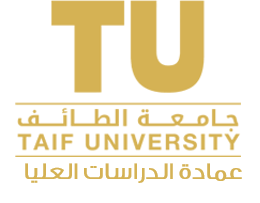 المملكة العربية السعوديةوزارة التعليمجامعة الطائفكلية .................قسم .................المشرف الرئيسأ.د/ .......................استاذ ...................... قسم .............  – كلية .............  جامعة الطائفالمشرف المشاركد/ .......................استاذ ......................قسم .............  – كلية ............. جامعة الطائفالمملكة العربية السعوديةوزارة التعليمجامعة الطائفكلية .................قسم .................التوقيعالاسم........................عضوا خارجيا/داخلياأ.د/ ......................... أستاذ .......... قسم ........ جامعة .......................................عضوا خارجيا/داخلياأ.د/ ......................... أستاذ .......... قسم ........ جامعة .......................................مشرفاأ.د/ ......................... أستاذ .......... قسم ........ جامعة .................الموضوع الصفحة الشكر والتقدير الملخص باللغة العربية الملخص باللغة الأجنبية فهرس الموضوعات قائمة الجداول قائمة الأشكالقائمة الملاحقالفصل الأول : مدخل إلى الدراسةالفصل الأول : مدخل إلى الدراسةمقدمة الدراسة مشكلة الدارسة أهداف الدراسةأهمية الدراسة مصطلحات الدراسة حدود الدراسة الفصل الثاني : الإطار النظري الفصل الثاني : الإطار النظري الفصل الثالث : الدراسات السابقة الفصل الثالث : الدراسات السابقة الفصل الرابع: منهج الدراسة وإجراءاتهاالفصل الرابع: منهج الدراسة وإجراءاتهامنهج الدراسة مجتمع الدراسة عينة الدراسة أدوات الدراسة الأساليب الإحصائية إجراءات الدراسة الفصل الخامس: نتائج الدراسة ومناقشتها الفصل الخامس: نتائج الدراسة ومناقشتها نتائج الدراسة ومناقشتها ملخص النتائج التوصيات البحوث المقترحة مراجع الدراسةمراجع الدراسةالمراجع العربية المراجع الأجنبية رقم الجدولعنوان الجدولرقم الصفحة12345678910111213141516رقم الشكلعنوان الشكلرقم الصفحة12345678910111213141516رقم الملحقعنوان الملحقرقم الصفحة12345